 201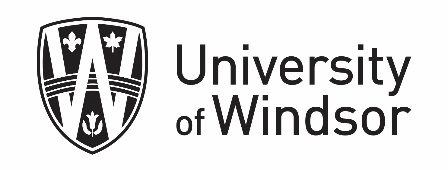 FREE WRITING WORKSHOPS: Winter 2017FREE WRITING WORKSHOPS: Winter 2017FREE WRITING WORKSHOPS: Winter 2017Tuesday, January 10th , 20174:00 -5:00@ G101A (Basement of Leddy)Writing Graduate ApplicationsAn outline of approaches to and key components of graduate school applications.  Tuesday, January 24th , 20174:00 -5:00@ G101A (Basement of Leddy)Pre-WritingLearn how to interpret assignments, develop a research approach, and brainstorm and organize your ideas. Tuesday, January 31st , 20174:00 -5:00@ G101A (Basement of Leddy)Blue Print To An EssayAn introduction to the fundamental elements of an essay and different ways to structure and organize a paper.Tuesday, February 7th , 20174:00 -5:30@ 302 Leddy WestCiting & ReferencingLearn about the University of Windsor’s policy on Academic Integrity, how to cite and reference sources, and get an in-depth introduction to APA, MLA and Chicago.Tuesday, February 14th , 20174:00 -5:30@ 302 Leddy WestPunctuation & GrammarLearn how to effectively use commas, colons, semicolons and other forms of punctuation, and get a crash course in the fundamentals of grammar.  READING WEEK: NO WORKSHOPSREADING WEEK: NO WORKSHOPSREADING WEEK: NO WORKSHOPSSaturday, March 4th , 201712:00-3:00@ 302 Leddy WestWriting Bootcamps:Part 1Part One: Prepare for assignments and develop and organize your ideas. Part Two: How to structure your essays and write a strong thesis. Part Three: Academic integrity, citing, and referencing.Tuesday, March 7th , 20174:00 -5:30@ G101A (Basement of Leddy)Transitions & Sentence StructureLearn how to employ effective transitions and different sentence structures when transitioning from one idea to another.Tuesday, March 14th , 20174:00 -5:00@ 302 Leddy WestEditing & RevisingA discussion on various editing techniques and tips on things to avoid. Saturday, March 18th , 201712:00-3:00@ 302 Leddy WestWriting Boot Camp: Part 2Part One: How to use punctuation effectively, and a rundown of key grammatical concerns. Part Two: How to maximize transition words and sentence structures.Part Three: Learn effective editing and revising tips.